	Information Sheet 2SCALE MARKINGS – U.S. Customary System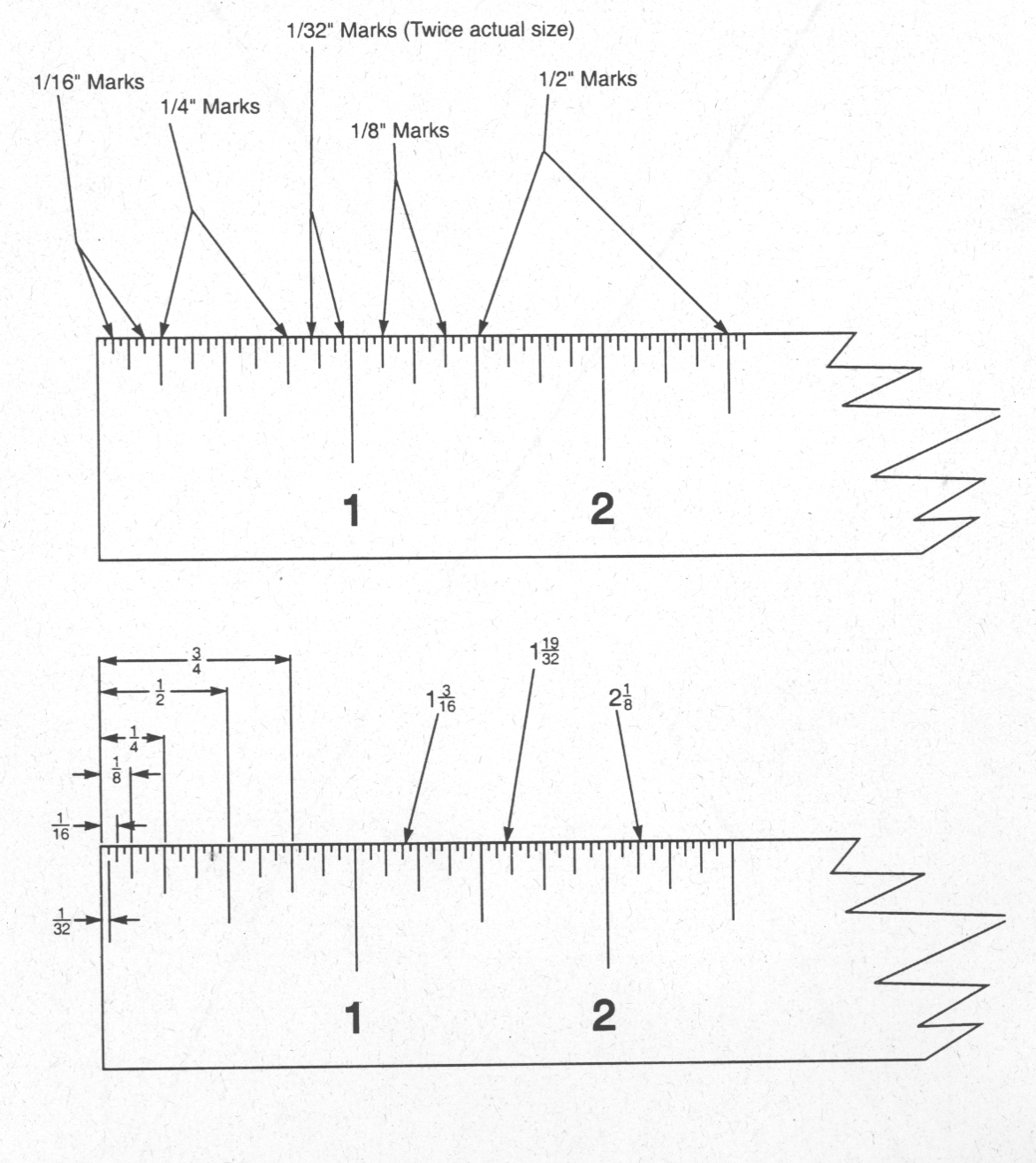 